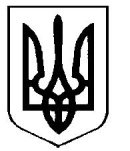 УкраїнаВерховинська селищна рада Верховинського району Івано-Франківської областівосьмого скликання  тридцять друга   сесіяРІШЕННЯ       від 14.12.2023 року          			                                                  смт Верховина       №410-32/2023Про затвердження Програми розвиткудорожньої інфраструктури і фінансуванняробіт, пов’язаних з будівництвом, реконструкцією,ремонтом та утриманням автомобільних дорігзагального користування місцевого значення натериторії Верховинської селищної ради  на 2024-2025 рокиВідповідно до  статті 26 Закону України  «Про місцеве самоврядування в Україні», та висновку постійної комісії з питань  будівництва, архітектури, комунальної власності, житлово-комунального та дорожнього господарства Верховинської селищної ради, селищна радаВИРІШИЛА:1. Затвердити Програму розвитку дорожньої інфраструктури і фінансування робіт, пов’язаних з будівництвом, реконструкцією, ремонтом та утриманням автомобільних доріг загального користування місцевого значення на території Верховинської селищної ради на 2024-2025 роки (далі - Програма ) згідно з додатком.2. Виконавчому комітету селищної ради, іншим відповідальним виконавцям, зазначеним у Програмі, забезпечити її виконання та при формуванні відповідного бюджету передбачити кошти на реалізацію Програми.3. Контроль за виконанням рішення покласти на постійну комісію з питань  будівництва, архітектури, комунальної власності, житлово-комунального та дорожнього господарства.  Селищний голова                                                        Василь МИЦКАНЮКСекретар ради                                                              Петро АНТІПОВПОГОДЖЕНО                                                                            ЗАТВЕРДЖЕНОСелищний голова                                                                              рішенням 32 сeciї селищної ради Василь МИЦКАНЮК                                                               від 14.12.2023 року _____________________                                                              №410-32/2023ПРОГРАМАрозвитку дорожньої інфраструктури  і фінансування робіт,пов’язаних з будівництвом, реконструкцією,  ремонтом та утриманням автомобільних доріг загального користування місцевого значення  на території Верховинської селищної ради  на 2024-2025 рокиселище Верховина2023  рікВступЗ метою покращення стану соціально-економічного розвитку, інвестиційної привабливості та створення умов для безпечного і повноцінного життя, праці і відпочинку населення громади, існує необхідність поліпшення ситуації у сфері дорожнього господарства.Згідно Законів України «Про автомобільні дороги», «Про дорожній рух», «Про транспорт», «Про автомобільний транспорт», «Про джерела фінансування дорожнього господарства України», «Про внесення змін до статті 91 Бюджетного кодексу України щодо співфінансування ремонту доріг державного значення» від 02.06.2015 року       №491-ІІІ, «Про внесення змін до деяких законів України щодо співфінансування ремонту доріг державного значення» від 02.06.2015 року  №490-ІІІ, постанови Кабінету Міністрів України «Про затвердження Єдиних правил ремонту і утримання автомобільних доріг, вулиць, залізничних переїздів, правил користування ними та охорони» від 30 березня 1994 року №198,  розроблена Програма розвитку дорожньої інфраструктури і фінансування робіт, пов’язаних з будівництвом, реконструкцією,  ремонтом та утриманням автомобільних доріг загального користування місцевого значення  на території Верховинської селищної ради  на 2023-2025 роки (далі - Програма).Програма передбачає протягом 2023–2025 років забезпечити проведення ремонту вулиць та доріг загального користування місцевого значення на території Верховинської селищної ради.Визначення проблеми, на розв’язання якої  спрямована ПрограмаМережа автомобільних доріг є невід’ємною частиною єдиної транспортної системи України, яка забезпечує роботу всіх галузей економіки та соціальний розвиток територій. Від стану автомобільних доріг залежать витрати на перевезення вантажів та пасажирів, рівень цін, зайнятість населення, екологічний стан навколишнього середовища та темпи розвитку економіки загалом.Створення сприятливих умов, необхідних для стабільного та ефективного розвитку дорожнього комплексу на території громади, залишається одним із пріоритетних завдань діяльності Верховинської селищної ради.У зв'язку з транспортним навантаженням шляхова мережа на території громади втрачає свої експлуатаційні якості і потребує поточного і капітального ремонту.З огляду на зазначене, з врахуванням необхідності здійснення реформування державного управління автомобільними дорогами у найближчому періоді, розроблена Програма розвитку дорожньої інфраструктури і фінансування робіт, пов’язаних з будівництвом, реконструкцією,  ремонтом та утриманням автомобільних доріг загального користування місцевого значення на території Верховинської селищної ради на 2023-2025 роки. Мета ПрограмиМетою Програми є:           1. Створення безпечних умов дорожнього руху та розвиток дорожньої інфраструктури.         2. Покращення показників соціально-економічного розвитку на території громади, його інвестиційної та туристичної привабливості, піднесення виробництва за рахунок будівництва, реконструкції, ремонту та утримання основних доріг загального користування.         3. Забезпечення життєво важливих інтересів населення, об'єктів виробництва, підприємств, установ і організацій незалежно від форми власності та відомчого підпорядкування шляхом поліпшення стану автотранспортного сполучення.Основні завдання та напрями ПрограмиОсновними завданнями програми є:Збереження наявної мережі автомобільних доріг з доведенням термінів експлуатації дорожнього покриття до міжремонтних строків.Забезпечення надійного і безпечного руху автомобільними дорогами загального користування місцевого значення.Поліпшення транспортно-експлуатаційного стану доріг у сільській місцевості.Підвищення рівня інвестиційної привабливості та туристичних зв’язків.Обсяги та джерела фінансування           Фінансування або співфінансування Програми здійснюється за рахунок коштів загального або спеціального (за наявності) фондів селищного бюджету та інших джерел (в тому числі акцизного збору), не заборонених чинним законодавством.Селищна рада, як замовник робіт, приймає рішення про фінансування або співфінансування ремонту доріг місцевого значення та затверджує перелік доріг загального користування місцевого значення, що потребують ремонту.Після прийняття рішення, селищна рада складає розпис або план використання коштів.Головним розпорядником коштів та замовником робіт на будівництво, реконструкцію,  ремонт та утриманням автомобільних доріг загального користування місцевого значення на території громади виступає Верховинська селищна рада.Переліки доріг, затверджені рішенням сесії та є додатком до даної Програми  (додаток 1).Перерахування коштів з селищного бюджету здійснюється на підставі розпорядження Верховинської селищної ради у межах помісячного розпису селищного бюджету з урахуванням обсягів виконаних робіт.Виконавець, щомісячно звітує перед Верховинською селищною радою про використання коштів у розрізі об’єктів.Очікувані результати виконання ПрограмиВиконання Програми забезпечить:         1. Збереження існуючої мережі та покращення експлуатаційного стану автомобільних доріг загального користування місцевого значення.         2. Поліпшення умов руху автотранспорту, у тому числі маршрутів, на дорогах загального користування місцевого значення,  на аварійних ділянках шляхом проведення на них ремонтних робіт.        3. Покращення транспортного, пішохідного зв’язку та безпеки дорожнього руху.        4     Збільшення привабливості території Верховинської селищної ради в туристичному плані.Координація та контроль за ходом виконання програмиКоординатором реалізації Програми є відділ житлово-комунального господарства Верховинської селищної ради.Додаток До програми «Розвитку дорожньої інфраструктури і фінансування робіт, пов’язаних з будівництвом, реконструкцією, ремонтом та утриманням автомобільних доріг загального користування місцевого значення на території Верховинської селищної ради на 2024-2025 роки»Фінансування Верховинської селищної ради та старостинських округів згідно Програми розвитку дорожньої інфраструктури і фінансування робіт, пов’язаних з будівництвом, реконструкцією, ремонтом та утриманням автомобільних доріг загального користування місцевого значення на території Верховинської селищної ради  на 2024-2025 роки  на 2024  рікНадати дозвіл постійно діючій комісії з питань будівництва, архітектури, комунальної власності, житлово-комунального та дорожнього господарства, у міжсесійний період, здійснювати уточнення видатків у розрізі об’єктів, які підлягають ремонту.Старостам забезпечити подання запитів на фінансування ремонтних робіт із погодженням депутатами на округах. Заступник селищного голови                                             Ярослав Кікінчук№ з/пНазва установиСума фінансування, тис. грн.Примітка1.Верховинська селищна рада320,00 2.Буковецький 49,003Голівський 49,004Замагірський 49,005Ільцівський 49,006Красницький 49,007Красноїльський49,008Криворівнянський 49,009Кривопільський 49,0010Верхньоясенівський 49,0011Перехресненський49,0012Резервний фонд програми100,0013Зимове утримання90,00Разом:1000,00